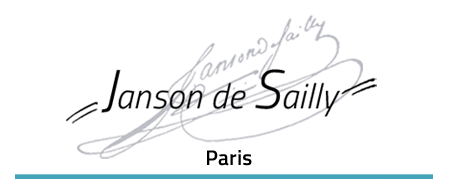 Acte d’engagement   Annexe technique et financièreLot n°5 : AUVERGNEMAPA N°2022-05Critères d’attribution : Qualité de la prestation : 60%Prix : 40%1/ Caractéristiques du service :  Stage de terrain en Auvergne du 05 au 09 juin 2023.Effectif : 95 élèves + 9 accompagnateursHébergement à Theix  + chambre individuelle pour les accompagnateursDemi-Pension +panier repas le midiDépart en car le 5 au matin et retour le 09/06 en soirée.Mise à disposition du car pendant tout le séjour.Visite du volcan de LemptégyProgramme :05/06 : Départ à 7h en route vers l’Auvergne.            Arrêt Saulzet le chaud06/06 : Visite de carrière de Gandaillat à côté de Clermont Ferrand dans la matinée.             Visite de la source et point de vue de Gergovie.(après-midi)07/06 :  Visite de l’INRAE de Clermont (matin)  Visite de la ferme de Bellonte à Saint-Nectaire (après-mdi)08/06 : Randonnée Puy des Goudes dans la matinéeVisite du volcan de Lemptégy. (après-midi)09/06 : Visite de la Roche Sauterre dans la matinée et visite de la Gour de Tazenat en début d’après-mdi.Retour à Paris vers 19h.Prévoir panier repas pour chaque midi du 05 au 09.06.23.1.9 Prévoir assurance responsabilité civile et annulation en cas de force majeure.2/ Prix unitaire et prix global : Est acceptée la présente offre comme acte d’engagementLe chef d’établissement						Signature de l’offre par le candidat*	M. Patrick Fournie*Le signataire doit avoir le pouvoir d’engager la personne qu’il représentePrix unitairePrix unitairePrix unitairePrix unitairePrix globalPrix globalPrestationsHTTVATVATTCHTTTCCarHébergementDemi-PensionVisitesPanier repas